Н А К А З27.04.2017                                                                                                        № 117Про організацію заходів з літнього відпочинку та оздоровлення дітей навчальних закладів району у 2017 роціНа виконання Закону України «Про оздоровлення та відпочинок дітей» (зі змінами), наказу Міністерства освіти і науки України від 07.02.2014 № 121 «Про забезпечення права дітей на оздоровлення та відпочинок в дитячих закладах оздоровлення та відпочинку, підпорядкованих органам управління освітою», розпорядження Харківської обласної державної адміністрації від 15.04.2016 року № 128 «Про організацію оздоровлення та відпочинку дітей Харківської області в 2016-2020 роках», рішення виконавчого комітету Харківської міської ради від 19.04.2017 № 241 «Про організацію оздоровлення та відпочинку дітей міста Харкова у літній період 2017 року», наказу Департаменту науки і освіти Харківської обласної державної адміністрації від 20.04.2017 № 133 «Про організацію оздоровлення та відпочинку дітей улітку 2017 року», наказу Департаменту освіти Харківської міської ради від 25.04.2017 № 136 «Про організацію заходів з літнього відпочинку та оздоровлення дітей у 2017 році», з метою належної підготовки та проведення літньої оздоровчої кампанії у 2017 році, дотримання законодавства у сфері оздоровлення та відпочинку дітейНАКАЗУЮ:Організувати протягом 14 робочих днів роботу дитячих таборів відпочинку з денним перебуванням (відпочинкова зміна) на базі загальноосвітніх навчальних закладів №№ 7, 10, 12, 34, 35, 41, 48, 53, 66, 120.З 29.05.2017 по 16.06.2017Організувати протягом 14 робочих днів роботу дитячих таборів відпочинку з денним перебуванням (відпочинкова зміна з профільною направленістю) на базі загальноосвітніх навчальних закладів №№ 7, 10, 12, 34, 35, 41, 48, 53, 66, 120.З 29.05.2017 по 16.06.2017Встановити вартість дворазового харчування дітей в дитячих таборах  відпочинку з денним перебуванням з розрахунку вартості 20,00 грн. на один дітодень.З 29.05.2017 по 16.06.2017Покласти відповідальність на директорів, вихователів та інших працівників дитячих закладів відпочинку за охорону життя і здоров’я дітей та доручити їм приділяти особливу увагу профілактиці дитячого травматизму, запобіганню нещасним випадкам під час відпочинку та оздоровлення дітей.                                                                             Травень – серпень 2017 рокуПеревести дошкільні навчальні заклади на оздоровчий режим роботи        (90 днів) у літній період та збільшити на 10% витрати на харчування дітей у літній період.Червень-серпень 2017 рокуПризначити відповідальними за організацію та проведення літньої оздоровчої кампанії 2017 року:охоплення відпочинком дітей у дитячих закладах відпочинку з денним перебуванням на базі загальноосвітніх навчальних закладів - головного спеціаліста Управління освіти Дерев’янко Т.Є.;оздоровлення дітей у дошкільних навчальних закладах - головного спеціаліста Управління освіти Кулакову Л.В.Затвердити Положення про огляд-конкурс на кращу підготовку загальноосвітніх навчальних закладів до проведення відпочинку дітей у таборах відпочинку з денним перебуванням улітку 2017 року (додаток 2).Головному спеціалісту Управління освіти Дерев’янко Т.Є.:  8.1. Надати інструктивно-методичну допомогу загальноосвітнім навчальним закладам щодо організації проведення літньої оздоровчої  кампанії 2017 року.Травень 2017 року8.2. Забезпечити контроль за роботою дитячих таборів відпочинку з денним перебуванням на базі загальноосвітніх навчальних закладів.З 29.05.2017 по 16.06.20178.3. Провести семінар-нараду для директорів дитячих закладів відпочинку.                                                                                                Травень 2017 року 8.4. Надати до Департаменту освіти Харківської міської ради дислокацію дитячих таборів відпочинку, які будуть працювати на базі загальноосвітніх навчальних закладів району.12.05.20178.5. Інформувати  Департамент освіти Харківської міської ради: 8.5.1. Про стан підготовки до проведення літньої оздоровчої кампанії 2017 року. 06.05.2017 8.5.2. Про хід оздоровлення щомісячно.У перший день відкриття табірної зміни01.06.2017, 09.06.2017, 05.07.2017,10.08.2017, 05.09. 2017 року8.6. Інформувати Департамент освіти про нещасні випадки, що стались з вихованцями під час перебування у дитячих закладах оздоровлення та відпочинкуЗа необхідності8.7. Надати до Департаменту освіти Харківської міської ради графік об’їздів закладів відпочинку з денним перебуванням з питань підготовки закладів до роботи в оздоровчий період 2017 року.До 17.05.2017Головному спеціалісту Управління освіти Кулаковій  Л.В.9.1. Надати інструктивно-методичну допомогу щодо організації оздоровчого режиму роботи дошкільним навчальним закладам району.Травень-серпень 2017 року9.2. Забезпечити контроль за проведенням літньої оздоровчої кампанії 2017 року у дошкільних навчальних  закладах.                                                                             Травень – серпень 2017 року9.3. Забезпечити  контроль за своєчасністю і достовірністю звітності про стан організації та підсумки оздоровлення дітей пільгових категорій під час літньої оздоровчої кампанії 2017 року у дошкільних навчальних  закладах.                                                                             Травень – вересень 2017 року Методисту районного методичного центру Управління освіти Літвіновій В.А.:10.1. Надати інструктивно-методичну допомогу щодо організації виховної роботи у таборах відпочинку з денним перебуванням на базі шкіл району.Травень 2017 року10.2. Забезпечити  своєчасність і достовірність звітності про планування та організацію змістовного відпочинку та дозвілля, проведення екскурсій, подорожей, походів загальноосвітніми навчальними закладами під час літньої оздоровчої кампанії 2017 року. Червень-серпень 2017 року10.3. Сприяти  участі дітей у всеукраїнських масових заходах  з еколого-натуралістичного, науково-технічного, художньо-естетичного, туристсько-краєзнавчого, дослідницького-пошукового та фізкультурно-спортивного напрямів позашкільної освіти за участю учнівської молоді – учасників і переможців регіональних фестивалів, конкурсів, змагань, зльотів, експедицій тощо.Згідно з  термінами проведення заходівМетодисту районного методичного центру Управління освіти Гонській С.О.:11.1. Надати інструктивно-методичну допомогу загальноосвітнім навчальним закладам щодо організації літнього відпочинку та оздоровлення дітей-інвалідів, дітей-сиріт та дітей, позбавлених батьківського піклування, дітей, потерпілих від наслідків Чорнобильської катастрофи, дітей працівників, які загинули під час виконання службових обов’язків, дітей із малозабезпечених та багатодітних сімей та інших пільгових категорій.Травень  2017 року11.2. Забезпечити  своєчасність і достовірність звітності про підсумки відпочинку учнів пільгових категорій під час літньої оздоровчої кампанії 2017 року.                                                                             Травень – вересень 2017 року 12.  Головному  бухгалтеру Управління освіти Іголкіній Т.І.:12.1. Надати  інструктивно-методичну допомогу загальноосвітнім навчальним закладам щодо організації харчування та контроль за станом харчування  дітей у дитячих таборах відпочинку з денним перебуванням на базі загальноосвітніх навчальних закладів та оздоровлення у дошкільних навчальних закладах у літній  період 2017 року.	Травень-серпень 2017 року12.2. Узагальнити фінансові звіти загальноосвітніх навчальних закладів району та складати акти звіряння з КП «Комбінат дитячого харчування» щодо харчування дітей у дитячих закладах відпочинку на базі загальноосвітніх навчальних закладів.                                                                        До 15. 07.201712.3. Забезпечити цільове використанням бюджетних коштів, передбачених на проведення оздоровлення та відпочинку дітей, які потребують особливої соціальної уваги та підтримки.                                                                         Травень-серпень 2017 року12.4. Надати до Департаменту освіти Харківської міської ради звіти про харчування дітей, які потребують особливої соціальної уваги та підтримки, у закладах відпочинку під час літньої оздоровчої кампанії 2017 року.До 23.06.201713. Керівникам навчальних закладів району:13.1. Забезпечити максимальне охоплення дітей шкільного віку різними формами відпочинку та оздоровлення.Червень-серпень 2017 року13.2. Сприяти зайнятості в літній період дітей шкільного віку, в тому числі із сімей, які перебувають у складних життєвих обставинах, використовуючи потенціал позашкільних навчальних закладів. Червень-серпень 2017 року13.3. Активізувати роботу педагогічних колективів загальноосвітніх та позашкільних навчальних закладів щодо організації змістовного дозвілля дітей під час канікул шляхом розробки планів роботи на літні канікули та забезпечити їх виконання.Червень-серпень 2017 року13.4. Вжити заходів щодо проходження обов’язкових медичних оглядів, гігієнічного навчання працівниками таборів (крім працівників харчоблоку).З 29.05.2017  по 16.06.201713.5. Включити до планів роботи навчальних закладів на літні канікули заходи з еколого-натуралістичного, туристсько-краєзнавчого, науково-технічного, художньо-естетичного та фізкультурно-спортивного напрямів позашкільної освіти, відвідування дітьми виставок, театрів, музеїв, а також проведення туристичних подорожей (поїздок) по регіонах України для ознайомлення з визначними пам’ятками вітчизняної історії.                                                                        Травень – серпень 2017 року13.6. Забезпечити виконання заходів щодо формування у дітей і підлітків навичок здорового способу життя через залучення дітей до регулярних занять фізичною культурою і спортом, раціонально використовувати для цього матеріально-технічну базу фізкультурно-спортивних організацій, ігрові і спортивні майданчики.                                                                          Травень-серпень 2017 року13.7. Покласти відповідальність на директорів дитячих закладів відпочинку, вихователів та інших працівників за охорону життя і здоров’я дітей, приділяти особливу увагу профілактиці дитячого травматизму, запобіганню нещасним випадкам під час відпочинку та оздоровлення дітей.                                                                                 З 29.05.2017  по 16.06.201713.8. Забезпечити контроль за дотриманням у дитячих закладах відпочинку належних умов щодо охорони життя і здоров’я дітей, якісного харчування, за дотриманням санітарних, протипожежних правил, правил порядку проведення екскурсій, походів, купання у водоймах, безпеки дорожнього руху, правил перевезення дітей автомобільним та іншими видами транспорту.З 29.05.2017  по 16.06.201713.9. Забезпечити контроль за медичним обслуговуванням дітей у дитячих закладах відпочинку з денним перебуванням.                                                                            З 29.05.2017  по 16.06.201713.10. Організувати у дитячих закладах відпочинку на базі загальноосвітніх навчальних закладів повноцінне та якісне дворазове харчування дітей з урахуванням виконання натуральних норм на основні продукти харчування. Травень-червень 2017 року13.11. Організувати за кошти бюджету дворазове харчування дітей, які потребують особливої соціальної уваги та підтримки, з урахуванням виконання натуральних норм на основні продукти харчування, забезпечити цільове використання бюджетних коштів у дитячих закладах відпочинку на базі загальноосвітніх навчальних закладів. Травень-червень 2017 року13.12. Забезпечити проведення роз’яснювальної роботи з усіма учасниками  навчально - виховного процесу щодо дотримання правил поведінки на воді, з легкозайманими та вибухонебезпечними предметами і речовинами, безпеки дорожнього руху, пожежної безпеки.                                                                                   Травень – серпень 2017 року 13.13. Інформувати Управління освіти адміністрації Основ’янського району Харківської міської ради (Дерев’янко Т.Є.): -  про стан підготовки до проведення літньої оздоровчої кампанії 2017 року (описовий звіт про виконання плану заходів в електронному вигляді) та таблиці з даними про охоплення відпочинком дітей пільгових категорій у друкованому вигляді (додаток 3). 10.05.2017-  дислокацію таборів відпочинку з денним перебуванням за встановленою формою (додаток 4 - Дерев’янко Т.Є.).10.05.2017- про нещасні випадки у разі їх настання з вихованцями під час перебування у дитячих закладах оздоровлення та відпочинку.Терміново- підсумкову інформацію про проведення оздоровчої кампанії 2017 року (додаток 5). 25. 08. 2017 13.14. Здійснити чітке планування організації відпочинку дітей у  закладах відпочинку. Надати до Управління освіти копії документів (матеріали систематизувати окремо по кожному табору в окрему папку в 2-х екз.: Дерев’янко Т.Є., Іголкіній Т.І.):- акти-прийомки таборів з денним перебуванням за встановленою формою на 2 аркушах в 4-х екземплярах (додаток 6 – Дерев’янко Т.Є.).До 26.05.2017 -  положення (статут) дитячого закладу відпочинку;- протокол педради школи про організацію відпочинку учнів (Дерев’янко Т.Є., Іголкіній Т.І.);- протокол Ради школи про організацію відпочинку учнів (Дерев’янко Т.Є., Іголкіній Т.І.);	- наказ по ЗНЗ про організацію відпочинку учнів (Дерев’янко Т.Є., Іголкіній Т.І.).	- наказ по ЗНЗ про направлення учнів до таборів відпочинку з денним перебуванням (Дерев’янко Т.Є., Іголкіній Т.І.);	- списки дітей по загонах, які будуть відпочивати в таборах відпочинку, із зазначенням пільгової категорії (Дерев’янко Т.Є., Іголкіній Т.І.);	- список дітей пільгових категорій, які будуть харчуватися за рахунок коштів міського бюджету (Дерев’янко Т.Є.), разом із документами, що підтверджують їх статус ( Іголкіній Т.І.); - план роботи табору відпочинку, затверджений директором школи (Дерев’янко Т.Є.);-  план спільних заходів із позашкільними навчальними закладами на період роботи дитячих таборів відпочинку з денним перебуванням, погоджений з Управлінням освіти (Дерев’янко Т.Є.);- інформацію про урочисте відкриття таборів відпочинку, сценарний план (Дерев’янко Т.Є.).- наказ по табору відпочинку про зарахування дітей;	- наказ по табору відпочинку про організацію роботи дитячого табору відпочинку з денним перебуванням;	- наказ по табору відпочинку про запобігання всім видам дитячого травматизму та обліку нещасних випадків.До 29.05.2017 	- фото-звіт про роботу таборів відпочинку в електронному та друкованому вигляді (кожне фото підписати відповідно);	- звіт дитячого закладу відпочинку за літо 2017 року за формою державного статистичного спостереження.16.06.201714.Завідувачам дошкільних навчальних закладів:14.1. Забезпечити функціонування дошкільних навчальних закладів улітку 2017 року в оздоровчому режимі.До 01.06.201714.2. Створити умови для якісного утримання дітей, забезпечувати їх оздоровлення та збалансоване харчування із збільшенням вартості харчування 1 дня на 10%.З 01.06.2017 по 31.08.201714.3. Забезпечити необхідні санітарно-гігієнічні умови з метою недопущення кишково-шлункових захворювань у дітей.З 01.06.2017 по 31.08.201714.4. Забезпечити своєчасність і достовірність звітності про стан організації та підсумки оздоровлення дітей пільгових категорій під час літньої оздоровчої кампанії 2017 року у дошкільних навчальних закладах (Кулаковій Л.В.).    Травень-вересень 2017року15. Директору Палацу дитячої та юнацької творчості №7                 (Пшеничних І.А.), директору Дитячо-юнацької спортивної школи №9              (Панову П.П).:15.1. Вжити заходів щодо організації змістовного дозвілля  дітей під час літньої оздоровчої кампанії шляхом проведення конкурсів, змагань, культурно-масових і спортивних заходів, гурткової роботи тощо.       Червень - серпень 2017 року15.2. Скласти та надати (Дерев’янко Т.Є.) плани спільних заходів із загальноосвітніми навчальними закладами на період роботи дитячих таборів відпочинку з денним перебуванням та погодити їх з управлінням освіти.До 29.05.201716. Завідувачу ЛКТО Управління освіти Фесенко О.В. розмістити даний наказ на офіційному сайті Управління освіти.До 10.05.201717. Контроль за виконанням наказу залишаю за собою.Начальник Управління освіти                                                    О.С.НижникЗ наказом ознайомлені:Дерев’янко Т.Є.Додаток 1 до наказу Управління освіти адміністрації Основ’янського району Харківської міської ради від 27.04.2017 №117Склад робочої групи з координації відпочинку дітей у літній період 2017 року Голова робочої групи:Прохоренко О.В. – заступник начальника Управління освіти адміністрації Основ’янського району Харківської міської радиЧлени робочої групи:Іголкіна Т.І., головний бухгалтер централізованої бухгалтерії Управління освітиДерев’янко Т.Є. – головний спеціаліст Управління освітиКулакова Л.В. – головний спеціаліст Управління освітиГонська С.О. – методист районного методичного центру Управління освітиЛітвінова В.А. – методист районного методичного центру Управління освітиКовтун К.Б., інженер з охорони праці групи технічного нагляду за капітальним ремонтом бюджетних установ Управління освіти;Самара І.В., начальник комітету у справах сім’ї, молоді та спорту по Основ’янського району Департаменту у справах сім’ї, молоді та спорту Харківської міської ради (за згодою).Начальник Управління освіти                                               О.С.НижникДерев’янко Т.Є.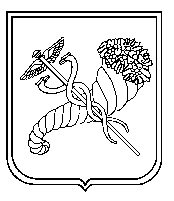 Прохоренко О.В.Літвінова В.А.Іголкіна Т.І.Ковтун К.Б.Дерев’янко Т.Є.Фесенко О.В.Кулакова Л.В.Пшеничних І.А.Гонська С.О.Панов П.П.